MT SHASTA FOREST POA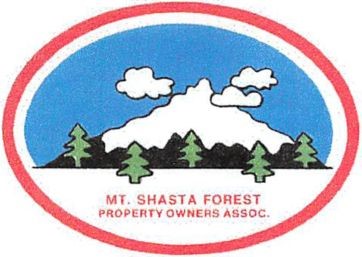   ANNUAL JULY EVENTS                   2022Friday, July 22, 2022 – Morning of Golf at the McCloud Golf Course.  T-time is at 9:30 am.   Please call the Golf Course at (530) 964-2535 to reserve your golf cart and pay your green fees.  Reservations are under Barb Lamb – MSFPOA.Saturday, July 23, 2022 – Annual MSFPOA Picnic at 12:00 pm.  We provide BBQ hamburgers, hot dogs, veggie burgers, condiments, water, soda, chips, etc. We do ask our members to bring a side dish of their choice.Sunday, July 24, 2022 – Beat the heat with a day of Kayaking at the McCloud Reservoir.  Meet at the McCloud Reservoir Boat Dock, at 10:00 am.  Bring your lunch and drinks.** RAFFLE DOOR PRIZES DRAWN AT THE PICNIC **                                                  